                           P R O P O Z Í C I E                . 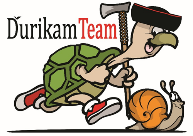 11.ročníka Behu o pohár Festivalu dobrodružných  filmov HoryZonty v Trenčíne.Usporiadateľ: 		Ing. Juraj Hudák v spolupráci s OV festivalu dobrodružných filmov HoryZonty Trenčín a skupinkou priateľovPodujatie podporili: 	Sponzorov bude organizátor dopĺňať a zverejňovať priebežne na stránke www.horyzonty.sk  a bude o nich informovať v priestore podujatia.Termín:		Sobota 12. novembra 2022Miesto:		Priestor pred Posádkovým klubom Trenčín (Hviezdoslavova ul.) 9:00 hod – 14:00 hod Prezentácia:		Na mieste štartu od 9:00 do 10:45 (Detské kategórie aspoň 15.minút pred štartom)Prihlasovanie:		Vyplnením prihlášky na registračnom linku, ktorý bude zverejnený na stránke podujatia.		(Vopred je možné prihlásiť aj deti) alebo na mieste preteku počas prezentácie . Štartovné:		Platí sa na mieste štartu.		Pri prihlásení sa vopred (do 10.11.2022) - 5 €. 		Pri prihlásení po tomto termíne (na mieste štartu) -  10 €. 		Detské kategórie pri prihlásení vopred (do 10.11.2022) štartovné neplatia, na mieste pretekov bude pre kategórie D a CH 3, 4 a 5 v prípade elektr. merania časov štartovný poplatok  2€      Štart:		Kategórie mužov a žien o 11:15 hod., detské kategórie podľa rozpisu v sekcii kategórie.Dĺžka trate:		Dospelí (20 rokov a viac) a juniorské kategórie (17 - 19 rokov): cca 6,6 km               		Detské a žiacke kategórie podľa rozpisu v sekcii kategóriePopis trate:                Dospelí - Lesopark Brezina -Kros s terénom,  asfaltom, dlažobnými kockami aj schodmi                                    Deti – v priestore pred Posádkovým klubom Vyhodnotenie:		Uskutoční sa v mieste štartu a cieľa. V prípade, že nebudú podané protesty, vyhodnotenie začne približne 15min po dobehu posledného pretekára. 		Detské kategórie  budú vyhodnotené priebežne počas hlavného behu.Ceny:		Vo všetkých  kategóriách dospelých a detí budú odmenení prví traja pretekári Kategórie: 	Hlavný pretek :Detské behy (CH – chlapci, D – Dievčatá): Každý pretekár môže štartovať len v jednej kategórii.Predpis:		Preteká sa podľa týchto propozícií. Organizátor si vyhradzuje právo na zmenu týchto propozícií.Upozornenie:		Pretekári sa zúčastňujú podujatia na vlastné nebezpečenstvo a sú povinní riadiť sa pokynmi organizátora. Organizátor nezodpovedá za straty osobných vecí počas preteku. Zákaz behu so psom!Informácie:		e-mail: juraj.hudak13@gmail.com, tel.: 0903 119 799, web: www.horyzonty.skBeh sa uskutoční v rámci festivalu dobrodružných filmov  HoryZonty,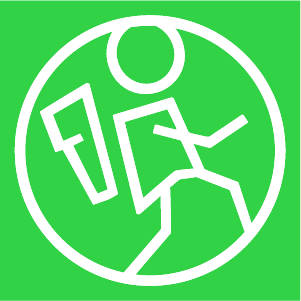 konanom v dňoch 10. – 12.11. 2022v TRENČÍNE. Je možné zúčastniť sa aj na ďalších sprievodných podujatiach festivalu HoryZonty, ako aj na samotnej festivalovej prehliadke filmov, výstavách a workshopoch.Bližšie informácie o celom programe festivalu, ako aj o sprievodných podujatiach  festivalu nájdete na stránke www.horyzonty.skMAPA TRATE HLAVNÉHO BEHU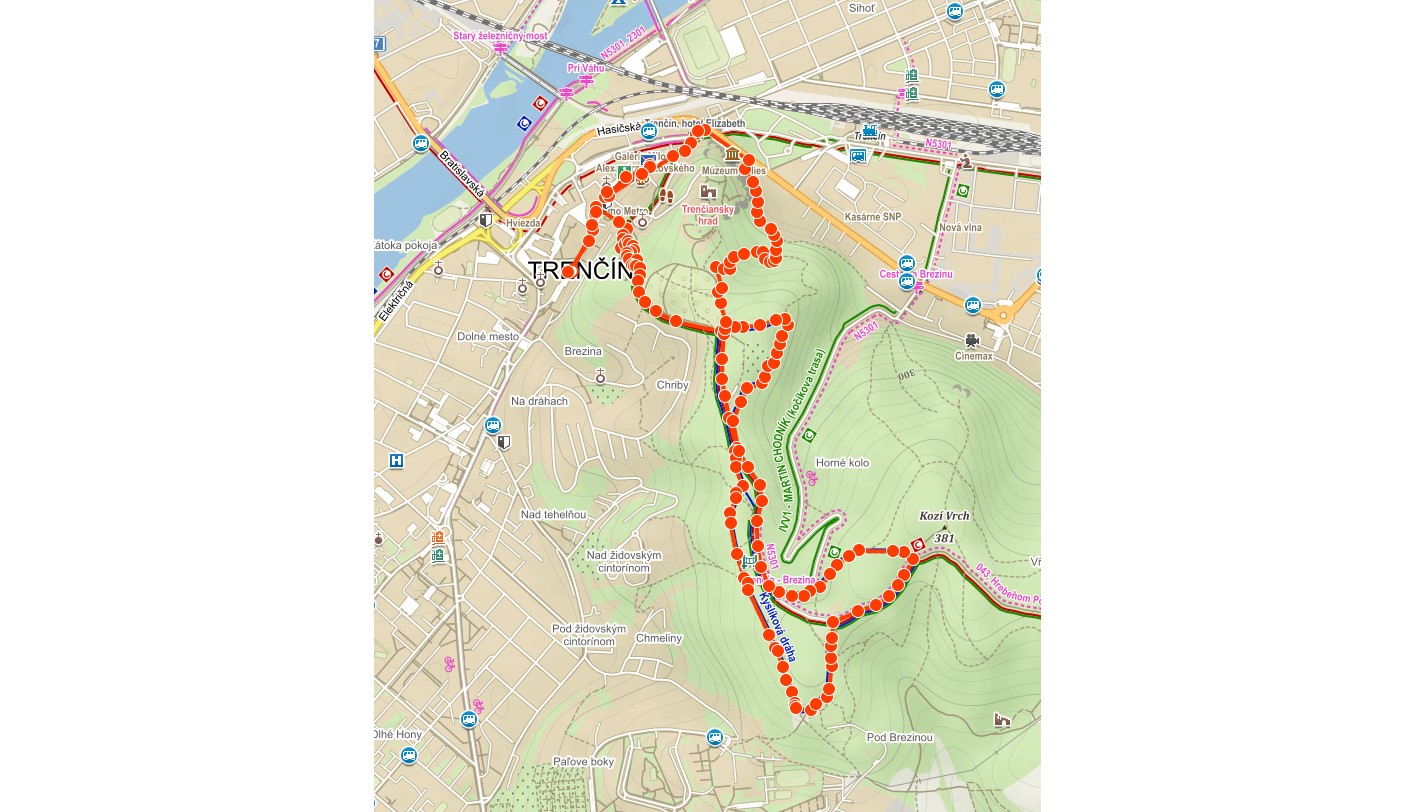 